The Idea of Europe in Literature, Philosophy and the Arts: History and Current Debate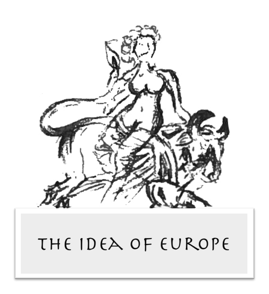 Thursday 5th March 2020                        The Yellow Room, 18 Leather Lane, London9:00-9:30 Registration9:30-11:00 Session 1. Chair: Francesca Masiero (University College London)Francesco Vitali (La Sapienza, Rome), Behind the Origin of Idea of Europe: the Historia dell' Europa of Pierfrancesco GiambullariRui Luis Rodrigues (Campinas State University), Orbis minima pars est Europa: Erasmian Humanism, Respublica Christiana and the non-European Roots of EuropeDavid Salomoni (University of Lisbon), Early Modern Nautical Rutters and the Idea of Europe: New Trends in Global and Digital History11:00-11:10 Coffee Break11:10-12:40 Session 2. Chair: Jack Hayes (University College London)Peter D. Morgan (University College London), Stretching the Old Continent to the New: Domingo Sarmiento's Use of ‘Europe’ in 1840s ArgentinaMartina Morabito (University of Genoa), Valentin Serov’s Oriental Europa in 1910Kasia Szymanska (Trinity College Dublin), Experiments on Eastern Europe: Literary Imagination during Cold War 12:40-13:40 Lunch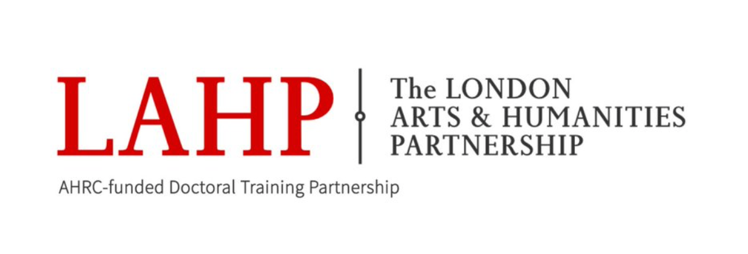 13:40-15:10 Session 3. Chair: Frederick Carnegy-Arbuthnott (University College London)Michael J. Nixon (University of Oxford), From the Ruins, Our Common European Heritage: Music, Reconciliation, and Christian Discourses of Europe in Early Post-war Britain and GermanyLefteris Spyrou (Institute for Mediterranean Studies), Promoting the Idea of Europe after WWII. The Council of Europe’s Art Exhibitions in the 1950s and 1960sMegan Hoetger (Staatliche Kunstsammlungen Dresden), Screening Internationalism. Brussels and the Postwar International European Film Festival15:10-15:20 Coffee Break15:20-16:50 Session 4. Chair: Paolo Gattavari (University College London)Stefano Bellin (University College London), The Conflictual Archipelago: On Massimo Cacciari’s Idea of EuropeAlexis Radisoglou (Durham University), On the Precarity of an Idea: Towards a Postfoundational Narrative of EuropeAnna Chichi (The Graduate Center, CUNY), Comparative Literature Stands for Europe16:50-17:00 Coffee Break17:00-18:00 Keynote speaker: Alex Drace-Francis (University of Amsterdam), Cultural History and the Idea of Europe: Prospects and Challenges for Research Chair: Sarah Coviello (The Warburg Institute)  